Skidskytteskola 4. och 5.5.2024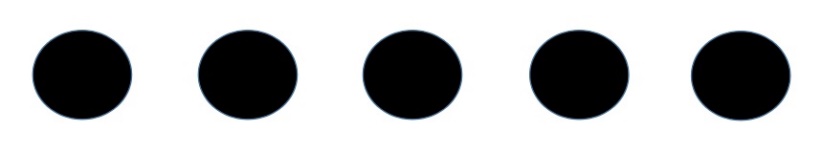 Arrangör:	Etelä-Suomen Ampumahiihto ry anordnar en skidskytteskola tillsammans med Österby sportklubb.Tid och plats:		Västerby skidcenter, Tenalavägen 100, Raseborg. 4 och 5.5. kl. 12:30-14:30För vem: 		Evenemanget riktar sig till föreningar i södra Finland, (Pargas IF, Kimito SF, ÖSK, INGÅ If, Kyif, Perniön Urheilijat, Halikon Hakoniskat, men även andra nya entusiaster, och FSS skidskyttejuniorer, som är intresserade av grenen är välkomna att bekanta sig med grenen.Alla som är intresserade av sporten är välkomna till skidskytteskolan, rekommenderadminimiålder är 8 år.Skyttetränare är Kari Korpela, som har tränat det svenska skidskyttelandslaget i fyra olympiska spel. Övriga medlemmar i tränarteamet är Niklas Nyman, Skidtränare Steg-3 och VAT tränare.Skidskytteskolan är tvåspråkig.Program:Introduktion i skidskytte:Sommar På vinternGenomgång av säkerhetsfrågorAllmänna skjutsäkerhetsfrågor och beteende på skjutbananDemonstration av skidskyttevapen och säker hanteringGrunderna i skidskytteSkjutövningSkidskytteskytte och små tävlingarFörsäkring:		Varje deltagare måste självständigt ta hand om sitt försäkringsskydd i händelse av olyckor och i händelse av ansvar.Inträdesavgift:		Deltagaravgiften för evenemanget är 20 €/deltagare/session, vilket inkluderar handledning, lån av vapen och patroner. Betalning kommer att göras till ESAH:s konto före transaktionen.Kontonumret kommer att meddelas deltagarna i evenemanget.Anmälning:		Senast 28.4 kl. 21 via e-post till niklasr.nyman@gmail.comMer information om lägret:	Niklas Nyman, 040-9648387